FOOD SPOILAGE WASTE ONLYFood that is damagedor out of date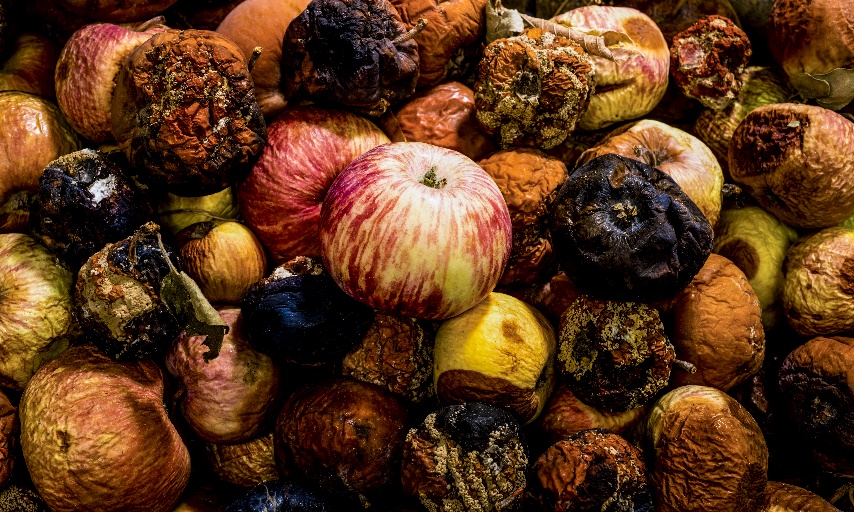 FOOD PREPARATION WASTE ONLYFood waste from preparatione.g. offcuts and peelings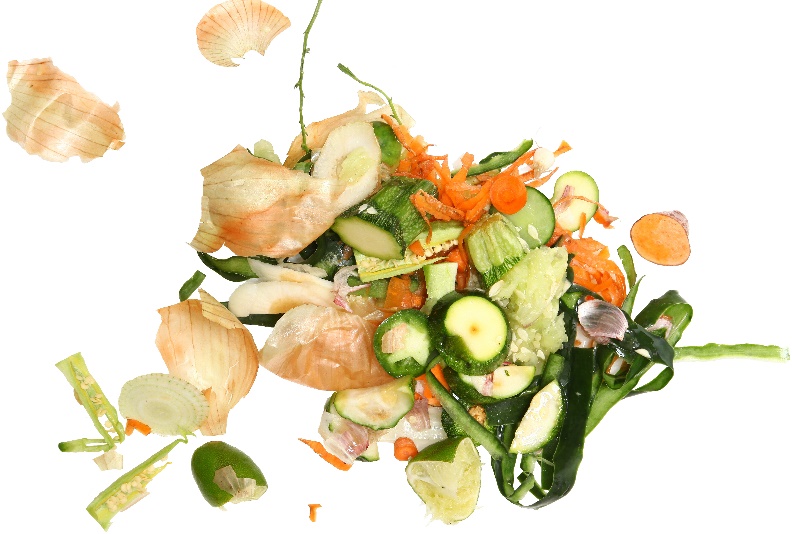 PLATE WASTE ONLYFood left on customers’ plates 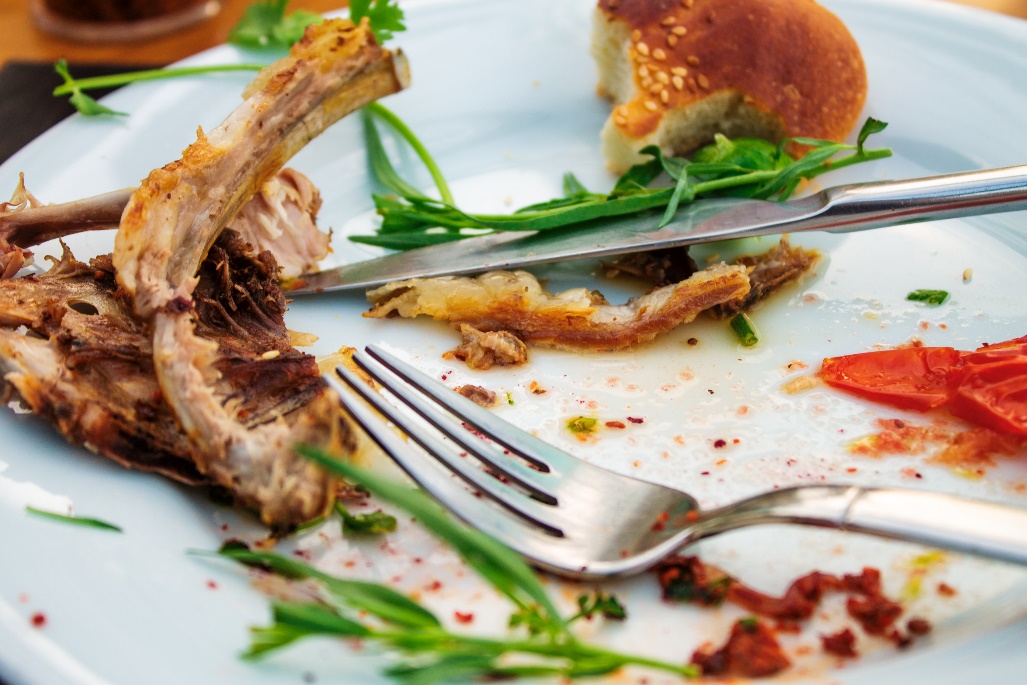 [INSERT FOOD WASTE TYPE] ONLY[Details on food waste type][Insert picture] 